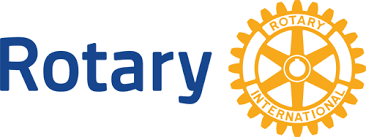 Disaster　Prevention　Handbook外国住民のための防災ガイド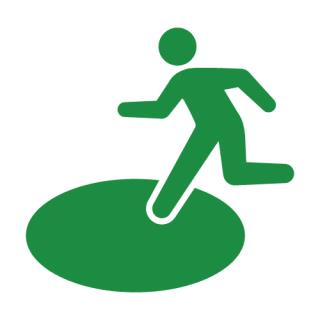 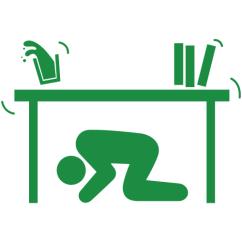 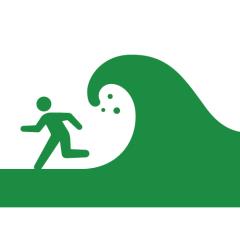 英語版（English）外国住民のための防災ガイド発行・編集　　上郡佐用ロータリークラブ〒678-1233　兵庫県赤穂郡上郡町大持２７８上郡商工会内TEL：0791-52-3710　　FAX :　0791-52-3833 E-mail:kamigori@gold.ne.jpHomePage:http://kamigori.ri2680.org/協　力　　　　佐用国際交流協会M E M O　　　　　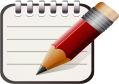 〔Evacuation Card〕1１〔〕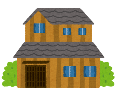 ◎のでがあったとき①　されてないテレビ、かられてください。②　テーブルのにってをってください。③　がまったらガスのをしてください。④　やをけてをしてください。⑤　があったり、があるかもしれません。あわててにないようにしてください。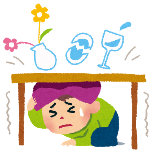 ◎にいるときのくをいていたらカバンでをってください。から、ガラスなどがちてくるのでをつけてください。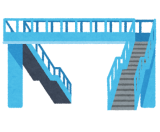 ２M E M O　　　　　〔〕：　〒678-1292　　　　２７８：0791-52-1111〔Kamigori town office〕Address:　 Daimochi278, Kamigori-choAko-gun, Hyogo-ken678-1292, JapanPhone:　 0791-52-1111〔〕：　〒679-5380　　　　２６１１−１：0790-82-2521〔Sayo town office〕Address:　 Sayo 2611-1, Sayo-choSayo-gun, Hyogo-ken Japan 679-5380Phone:　 0790-82-2521２６１〔Earthquake〕◎In case of an earthquake while at home:Keep away from furniture, unfastened TV’s, etc.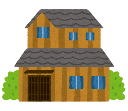 Get under a table.When the earthquake stops, turn off gas.Open doors and windows, secure emergency exits.Watch for falling items and aftershocks. Do not panic and   rush outside.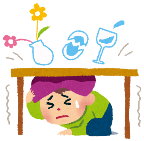 ◎In case of an earthquake while outside:If walking near buildingsProtect head with a bag. Be careful of things such as falling glass and sign boards.３のには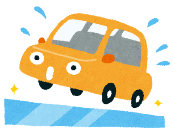 ① のにし、エンジンをってください。れがおさまるまでのでっていてください。キーをけたままロックせずにでしてください。やのくにいたら・の、がることがあります。すぐにいところへしてください。げるはにらず、ってげてください。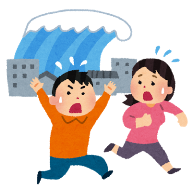 ４１１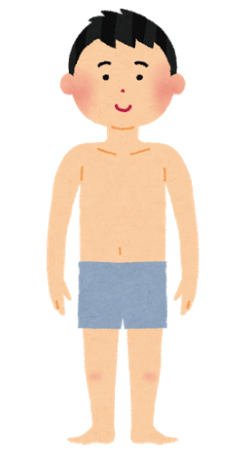 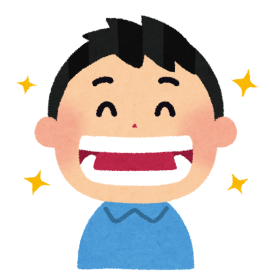 ２５１１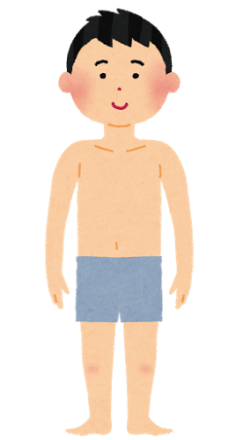 ２４In case of an earthquake while driving:Pull over to left shoulder, stop car, turn engine off.Remain in car until shaking stops.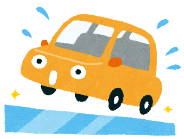 Leave car unlocked with key in ignition, and walk to shelter.In case of an earthquake while near ocean or river:Tsunami may occur after earthquake.Evacuate to a high place.・Run to high place quickly, but DO NOT drive.５２〔〕・では８〜１０にがたくさんます。・いやがるのでにはないでください。・でがれるかもしれないので、カーテンやを　めてください。・ではがれたりんできたりするがあります。　にいるときはくのにってください。・、、のくにかないで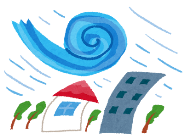 　ください。３〔・〕たくさんのがったとき、や（、がけれ）がこるがあります。、、などなにづかないでください。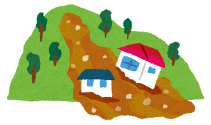 ６１０〔Emergency vocabulary〕・[Japanese] Tasukete kudasai.→[English] Please help me.・[Japanese] Nihongo wo hanasu koto ga dekimasen.→[Engish] I can’t speak Japanese.・[Japanese] Motto yukkuri hanashite kudasai.→[English] Please speak more slowly.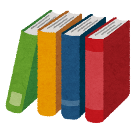 ２３１０〔の〕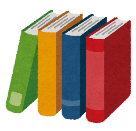 ・けてください。・をすことができません。・もっとゆっくりしてください。２２２〔Typhoons〕Many typhoons come through Japan from August to October.Strong winds and heavy rain will occur so please remain indoors.The wind may shatter windows, so please shut curtains.Outside the wind may blow objects over or send them flying. If you are outside find a building in which to take shelter.Please stay away from the ocean, rivers, 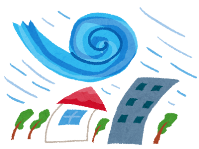 and mountains.３〔Torrential rains, floods〕When lots of rain falls, there is a risk of flooding and landslides.Please stay away from mountains, rivers, and lakes.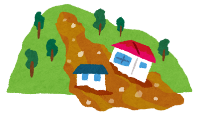 ７４〔と〕、、がするおそれがある、から、、がされます。　い　　　　い８９〔Disaster phone message〕For use when phone lines are down during a disasterHow to record    ① Dial 171, press the call button.    ② Press 1.    ③ Dial your home(in Japan) phone number with area code.    ④ Press 1#.    ⑤ You have 30 seconds to record your message.    ⑥ Press 9#How to play a message back   ① Call 171.   ② Press 2.   ③ Dial your home(in Japan) phone number with area code.   ④ Press 1#.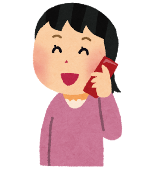    ⑤ Listen to recording.   ⑥ Press 9#.２１９〔ダイヤル〕でがつながりにくいにできます。をする①　のをし、をする。②　をす。③　のをす。（から）④　をす。⑤　３０にす。⑥　をす。をする①　のをす。②　をす。③　のをす。（から）④　をす。⑤　をく。⑥　をす。２０４〔Evacuation advice and instructions〕When chances of typhoons, heavy rain, or landslides are high, evacuation instructions, advice, and preparation information will be issued by the mayor.Low urgency of complianceHigh urgency of compliance９５〔・〕…、、が「ない」というおらせ。…、、が「とてもない」というおらせ。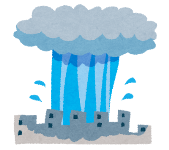 ６〔ひょうごネット〕やパソコンにしておくと、にがされます。URL→ http://bosai.net/e/QRコード　→  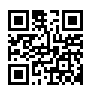 １０ In case of house fires   Fire Department                         You１９②火事のとき   消防署                         あなた１１８５〔Weather warnings and advisories〕Advisory: chances of heavy rain, high winds, or tsunamis.Warning: high chances of heavy rain, high winds, or tsunamis.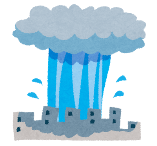 ６〔Hyogo Disaster Prevention Net〕Register online to have emergency information sent straight to your mobile phone or PC.URL: http://bosai.net/QR code　→ １１７〔にえて〕くのをしておきましょう。…や　　　　　が分からないはのにき、　　　　　ずしておきましょう。のイベントにしてにりいをつくっておきましょうちし（げるにっていくがった）をしておきましょう。（）（お、）、パスポート、、、、タオル、、カードなど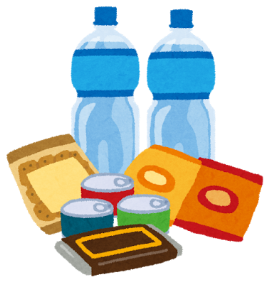 １２〔１１９〕 When calling an ambulanceFire Department                       You１７〔１１９〕救急のとき…急病や大けがのとき。消防署                         あなた１１６７〔Preparing for disasters〕Confirm the location of the nearest shelter.Shelters: schools and public halls*If unsure of location, be sure to ask at the local government administrative building.Join community events and make contacts within your neighborhood.Prepare an emergency bag (a bag filled with items you might need in an emergency.)*Example: valuables(money, bank book), passport,           medicine, water, food, towel, cell phone,           residence card, etc.１３８ ８ Emergency Call１５NameDate of BirthSexBlood typeNationality）     （）Address(Japan)）     （）(Home Country)）　　　（）Phone number(Japan)(Home country)）　　　（）Phone number(Japan)(Home country)）Employer(Company’s name)Company phoneShelter location[J] ~ga itai desu.→[E] My ~ hurt(s).〜がいです。[J] ~wo yonde kuddasai→[E] Please call a(n)/the ~.[J] ~wo yonde kuddasai→[E] Please call a(n)/the ~.[J] ~wo yonde kuddasai→[E] Please call a(n)/the ~.Keisatstu→PoliceShoubousha→Fire truckIsha→doctorKyu kyu sha→AmbulanceTakushii→taxi[J] ~wa doko desuka?→[E] Where is ~?[J] ~wa doko desuka?→[E] Where is ~?[J] ~wa doko desuka?→[E] Where is ~?toile→bathroombyouin→hospitalginkou→bankhinanjyo→sheltereki→stationyuubinkyoku→post office[J] ~to renraku ga toritai desu.→[E] I want to contact ~.[J] ~to renraku ga toritai desu.→[E] I want to contact ~.kazoku→my familytomodachi→my friend(s)kaisha→my employertaishikan→my embassy〜をんでください。〜をんでください。〜をんでください。タクシー〜はどこですか？〜はどこですか？〜はどこですか？トイレ〜とがとりたいです。〜とがとりたいです。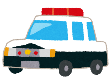 電話１１０、にあったときどろぼうのにあったとき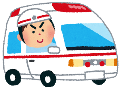 電話　１１９やケガのとき※いケガやのときはをわないでください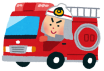 電話　１１９・やのときのはで２４つながります。なしでをかけてください。いつ、どこで、があったのか、どんななのか、あなたのととをえてください。のはで２４つながります。なしでをかけてください。いつ、どこで、があったのか、どんななのか、あなたのととをえてください。Police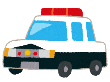 Phone number１１０in case of accidents or troubletraffic accidentincidents involving theft or vadalismAmbulance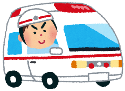 Phone number１１９in case of severe illness or injury*Please do not use the ambulance for light injuries or illnesses. Emergency situations ONLY!Fire department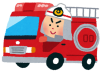 Phone number１１９in case of house fire or need for rescueAmbulance line is toll-free, and operated 24 hours a day. Please dial number without area code.Be ready to describe: When? What happened? What is the current situation? Give your name, location, and phone number.Ambulance line is toll-free, and operated 24 hours a day. Please dial number without area code.Be ready to describe: When? What happened? What is the current situation? Give your name, location, and phone number.